ネイチャークラフト教室＆ネイチャーゲーム体験～こころを伝える、あそびをはじめよう～ネイチャーゲーム（森の美術館や楽しいゲームを体験出来ます）やクリスマスリースなどが体験できます。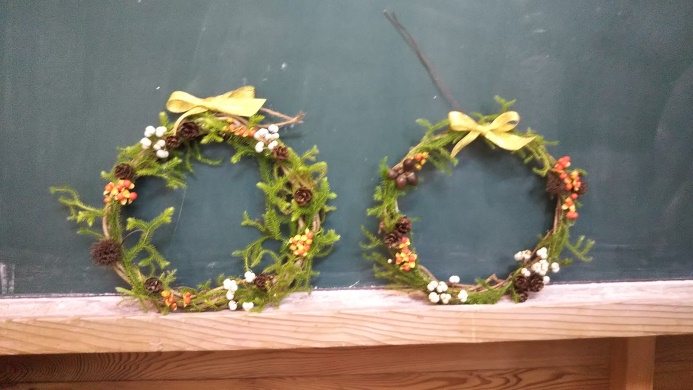 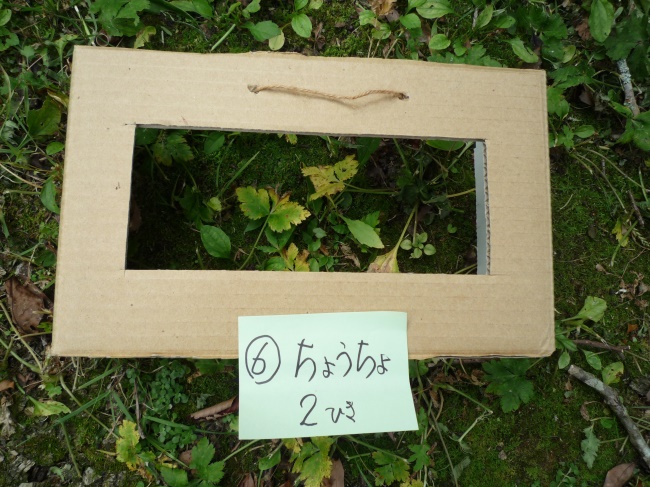 日　　時：令和５年１１月１２日（日）10：00～14:00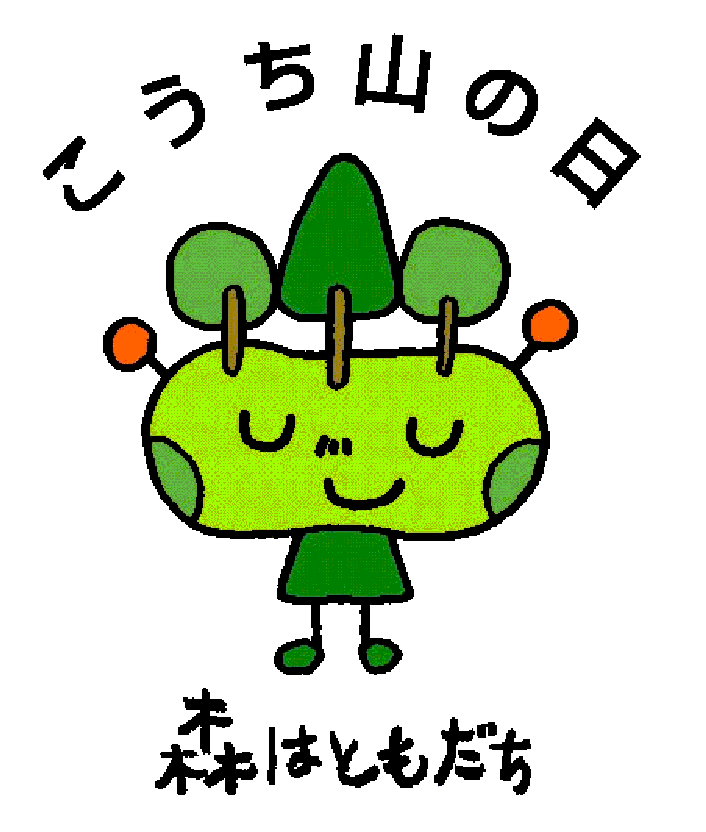 開催場所：県立甫喜ヶ峰森林公園　　　　　高知県香美市平山対 象 者：どなたでも参 加 費：ネイチャーゲーム：無料　　　　　クリスマスリース：５００円申　　込：高知県シェアリングネイチャー協会　　　　　申込不要（当日会場にお越しください）